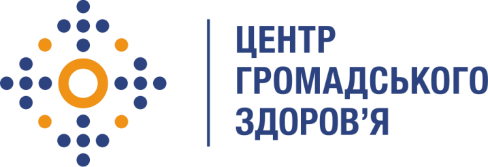 Державна установа
«Центр громадського здоров’я Міністерства охорони здоров’я України» оголошує конкурс на посаду завідувача Референс-лабораторії фізико-хімічних та радіологічних досліджень в рамках програми Глобального фонду прискорення прогресу у зменшенні тягаря туберкульозу та ВІЛ-інфекції в України»Назва позиції: завідувач Референс-лабораторії фізико-хімічних та радіологічних дослідженьІнформація щодо установи:Головним завданнями Державної установи «Центр громадського здоров’я Міністерства охорони здоров’я України» (далі – Центр) є діяльність у сфері громадського здоров’я. Центр виконує лікувально-профілактичні, науково-практичні та організаційно-методичні функції у сфері охорони здоров’я з метою забезпечення якості лікування хворих на cоціально-небезпечні захворювання, зокрема ВІЛ/СНІД, туберкульоз, наркозалежність, вірусні гепатити тощо, попередження захворювань в контексті розбудови системи громадського здоров’я. Центр приймає участь в розробці регуляторної політики і взаємодіє з іншими міністерствами, науково-дослідними установами, міжнародними установами та громадськими організаціями, що працюють в сфері громадського здоров’я та протидії соціально небезпечним захворюванням.Завдання:Контроль та проведення фізико-хімічних досліджень на всіх етапах;Контроль норм використання лабораторної реагентики та витратних матеріалів;Проведення ідентифікації досліджень;Інтерпретація результатів різних методів дослідження та аналізів;Документальний супровід діяльності лабораторії.Впровадження системи менеджменту якості у лабораторії.Вимоги до професійної компетентності:повна вища освіта (спеціаліст, магістр) за напрямом підготовки “Медицина”, спеціальністю “Медико-профілактична справа”. Проходження інтернатури за спеціальністю “Лабораторні дослідження факторів навколишнього середовища” з наступною спеціалізацією з “Лабораторних досліджень хімічних факторів навколишнього середовища”. Наявність сертифіката лікаря-спеціаліста. Післядипломна освіта в галузі управління.;Досвід роботи на аналогічних посадах - від 5 років;Знання ПК на рівні досвідченого користувача Microsoft Office (Word, Exсel, PowerPoint, Access, Outlook), навички роботи з Інтернетом (Internet Explorer, Opera, Mozilla Firefox) і електронною поштою (Outlook Express).;Знання англійської мови не нижче рівня intermediate. Резюме мають бути надіслані електронною поштою на електронну адресу: vacancies@phc.org.ua. В темі листа, будь ласка, зазначте: «261 – 2022 Завідувач Референс-лабораторії фізико-хімічних та радіологічних досліджень».Термін подання документів – до 14 жовтня 2022 року, реєстрація документів 
завершується о 18:00.За результатами відбору резюме успішні кандидати будуть запрошені до участі у співбесіді. У зв’язку з великою кількістю заявок, ми будемо контактувати лише з кандидатами, запрошеними на співбесіду. Умови завдання та контракту можуть бути докладніше обговорені під час співбесіди.Державна установа «Центр громадського здоров’я Міністерства охорони здоров’я України» залишає за собою право повторно розмістити оголошення про конкурс, скасувати конкурс, запропонувати договір з іншою тривалістю.